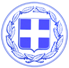                       Κως, 07 Ιουνίου 2017ΔΕΛΤΙΟ ΤΥΠΟΥΜικρά αλλά σημαντικά έργα που κάνουν τη διαφορά και αλλάζουν την εικόνα εγκατάλειψης, που κυριαρχούσε την προηγούμενη περίοδο, στα χωριά της Κω, βρίσκονται σε εξέλιξη.Πρόσφατα στην Αντιμάχεια ξεκίνησε το έργο της κατασκευής τοιχίου αντιστήριξης στο οικόπεδο Καραμπεσίνη, ένα ακόμα έργο που χρηματοδοτείται από ίδιους πόρους του Δήμου.Το μικρό, αλλά πολύ σημαντικό για την τοπική κοινωνία, έργο είναι το πρώτο βήμα για την συνολική παρέμβαση στο ακίνητο τα επόμενα χρόνια και ήταν αίτημα του πολιτιστικού συλλόγου που μεθοδικά υλοποιεί η πρόεδρος και το τοπικό συμβούλιο Αντιμάχειας.Οι εργασίες που προβλέπονται είναι:-Εκσκαφή περιμετρικά του οικοπέδου, διαστάσεων 60x40 εκ.-Θεμελίωση οπλισμένου σκυροδέματος, διαστάσεων 60x25-Κτίσιμο αργολιθοδομής μιας όψης, πάχους 45 εκ. και ύψους από 1,00 έως 1.30 m (το ύψος θα προσαρμόζεται στο υψόμετρο του οικοπέδου).Το έργο αναμένεται να έχει ολοκληρωθεί σε δύο μήνες.Η Κως προχωρά μπροστά με έργα.Γραφείο Τύπου Δήμου Κω